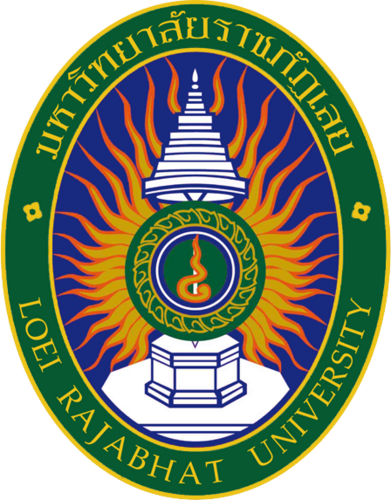 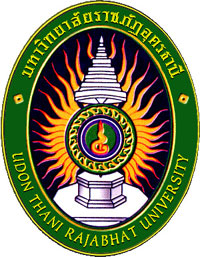 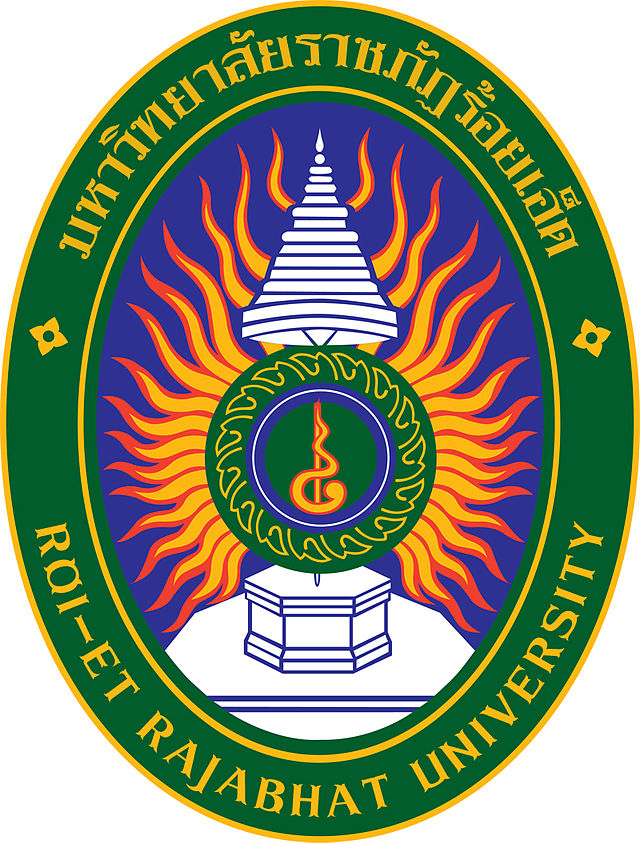 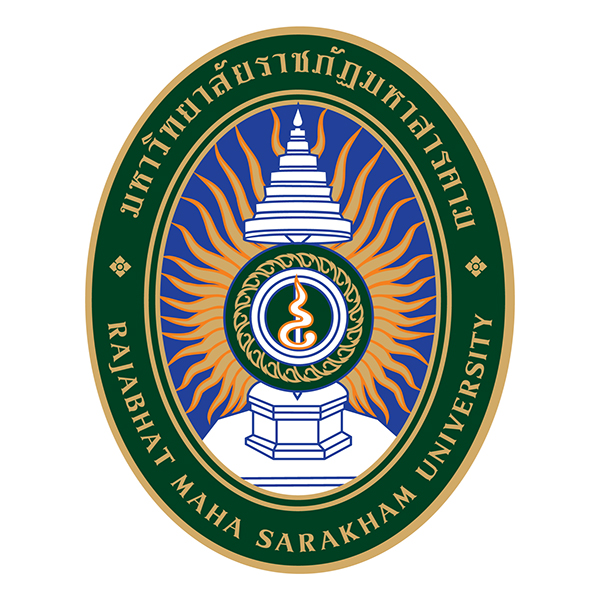 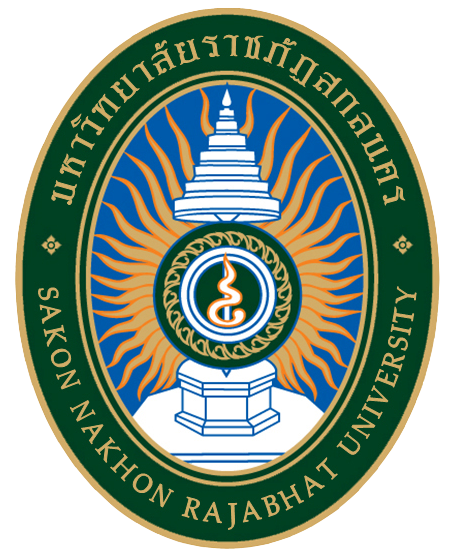 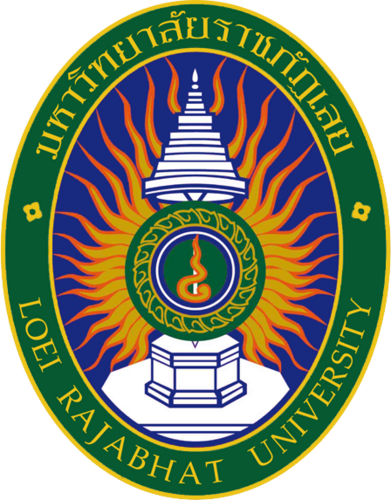 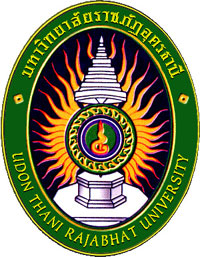 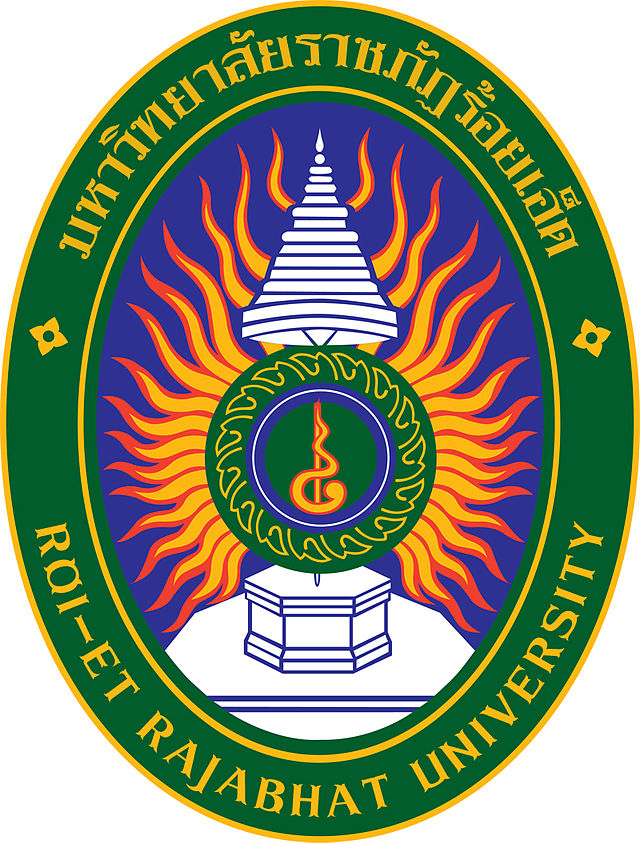 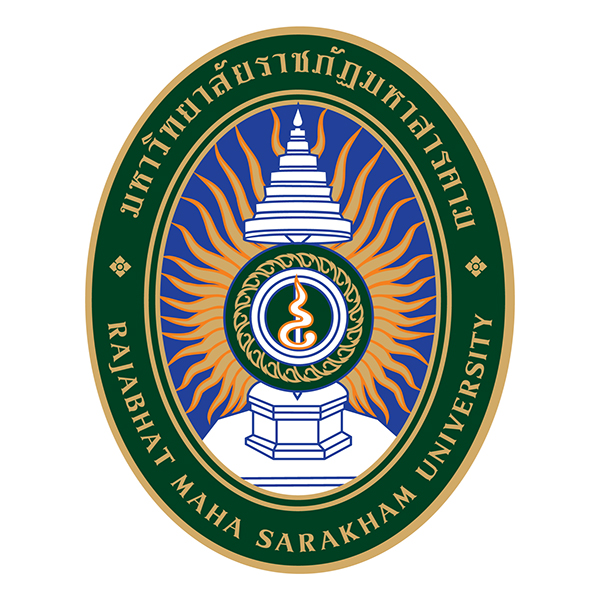 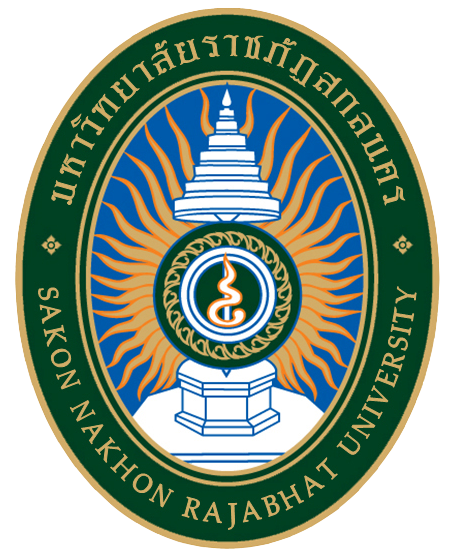 กำหนดการประชุมวิชาการระดับชาติ ราชภัฏเลยวิชาการ ครั้งที่ 8  ประจำปี 2565 หัวข้อ "การวิจัยเพื่อพัฒนาท้องถิ่นด้วยโมเดลเศรษฐกิจใหม่สู่เป้าหมายการพัฒนาที่ยั่งยืน"Research for Community Development through BCG Model for Sustainable Development Goal (SDG) วันศุกร์ที่  25  มีนาคม  2565ณ มหาวิทยาลัยราชภัฏเลย  (รูปแบบ Teleconference)********************************************************************************************************08.00 – 09.00 น. 	ลงทะเบียน 09.00 – 09.15 น.	ชมวีดีทัศน์แนะนำมหาวิทยาลัย ผ่านระบบ Zoom Meeting09.15 – 09.30 น.	พิธีเปิดการประชุม ผ่านระบบ Zoom Meeting โดย อธิการบดีมหาวิทยาลัยราชภัฏเลย			กล่าวรายงาน โดย ผู้ช่วยศาสตราจารย์ ดร.สุพรรณี พฤกษา            รองอธิการบดีฝ่ายวิจัยและประกันคุณภาพ มหาวิทยาลัยราชภัฏเลย	ดำเนินรายการ โดย : ดร.ขวัญคณิศร์  อินทรตระกูล10.00 – 11.30 น.	การบรรยายเรื่อง “แนวคิดการขับเคลื่อนเศรษฐกิจประเทศด้วย BCG Model เพื่อการพัฒนาที่ยั่งยืน”                               โดย  ดร. เธียรไชย ยักทะวงษ์  Senoir Certified Instructor & Coach                                     บริษัทปูนซิเมนต์ไทย จำกัด (มหาชน) ดำเนินรายการ โดย : ดร.ขวัญคณิศร์  อินทรตระกูล13.00 – 17.30 น. 	การนำเสนอผลงานวิจัยภาคบรรยาย รูปแบบ Video conference จำนวน 5 กลุ่ม ได้แก่1) กลุ่มมนุษยศาสตร์/สังคมศาสตร์ 2) กลุ่มครุศาสตร์ 3) กลุ่มวิทยาศาสตร์และเทคโนโลยี 4) กลุ่มบริหารธุรกิจ การบริการ และการท่องเที่ยว5) กลุ่มวิศวกรรม และอุตสาหกรรมโดย - การนำเสนอภาคบรรยาย แยกกลุ่มตามศาสตร์ ระหว่างนักวิจัยและวิทยากรผู้ทรงคุณวุฒิ ณ   ห้องปฏิบัติการคอมพิวเตอร์ชั้น 2  อาคารศูนย์คอมพิวเตอร์และศูนย์ภาษาหมายเหตุ กำหนดการอาจเปลี่ยนแปลงตามความเหมาะสม